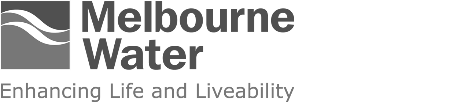 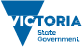 Acknowledgement of countryMelbourne Water respectfully acknowledges Aboriginal and Torres Strait Islander peoples as the Traditional Owners and custodians of the land and water on which all Australians rely. We pay our respects to Bunurong, Boon Wurrung, Wurundjeri Woi wurrung and Wadawurrung, their Elders past, present and future as Traditional Owners and the custodians of the land and water on which we rely and operate.We acknowledge and respect the continued cultural, social and spiritual connections of all Aboriginal Victorians, and the broader Aboriginal and Torres Strait Islander community have with lands and waters, and recognise and value their inherent responsibility to care for and protect them for thousands of generations.Melbourne Water acknowledges Aboriginal Victorians as Traditional Owners and in the spirit of reconciliation, we remain committed to working in partnership with Traditional Owners to ensure meaningful ongoing contribution to the future of land and water management.AcknowledgementsThis action plan was developed through a collaborative process with partners across the region. Melbourne Water is grateful for the energy, experience and expertise of everyone who was involved in developing this shared understanding of our collective vision, the challenges in the region and the opportunities for improving flood management delivery.The Flood Leadership CommitteeMelbourne Water prepared this document with governance from the Flood Leadership Committee, which included representatives from:Cardinia Shire CouncilCity of MelbourneCity of Port PhillipDepartment of Environment, Land, Water and PlanningEmergency Management VictoriaInsurance Council of AustraliaMelbourne WaterMoonee Valley City CouncilMornington Peninsula Shire CouncilVictorian Planning AuthorityMunicipal Association of VictoriaSouth East WaterVictoria State Emergency ServiceWyndham City CouncilPrefaceThis Action Plan accompanies the Flood Management Strategy Port Phillip and Westernport. Melbourne Water prepared the strategy through a collaborative process and governance from the Flood Leadership Committee.Our partners are all organisations in the region who have flood management responsibilities, including local and state government, water authorities and emergency services.Reflecting this successful partnership, the pronoun ‘we’ throughout this document refers to all flood management agencies in the region.The context of this strategy is to enhance community safety. We developed the strategy to ensure that we are working together to enhance our understanding of the problem of flooding in a rapidly changing context of climate change and increasing urbanisation. We wanted to make sure we have the right mix of solutions and embed a process of continuous improvement.The strategy is part of a framework of related legislation, policies and strategies and reflects national and state best-practice standards and guidelines.This is a ‘refresh’ of the 2015 Flood Management Strategy Port Phillip and Westernport.The strategy defines our long-term vision, objectives and outcomes, and the focus areas that direct our actions. This action plan is the first of two consecutive five-year action plans that will span the life of the strategy. It sets out the actions we will take to deliver the strategy.About this action planThis five-year action plan (the first of two supporting the action of the strategy) is intended to be read in conjunction with the strategy and the documents should be considered as a package.The actions in this plan only relate to the first five years of the strategy (2021–2026) and are subject to funding. Some actions may be included in both action plan periods (2021–2026 and 2026–2031) to ensure the 10-year directions and outcomes can be met.We have embedded a process of continuous improvement through our monitoring, evaluation, reporting and improvement (MERI) plan.A collaborative approachMelbourne Water will lead coordination of the strategy implementation, including the monitoring, evaluation, reporting and improvement process.The Flood Leadership Committee will have strategic oversight of the strategy and our endorsing partners will collaborate to implement, report, review and renew our commitments.An annual planning process will be undertaken. Implementation will also involve working with communities, particularly in high-flood-risk areas, to understand their needs and develop solutions.The Flood Leadership Committee and the Melbourne Water Board of Directors endorsed the strategy and accompanying action plan in 2021. Partner organisations that have endorsed the strategy prior to publication are identified in the strategy. Implementation and monitoring will be a collective effort, coordinated by Melbourne Water.Overview of the strategic approach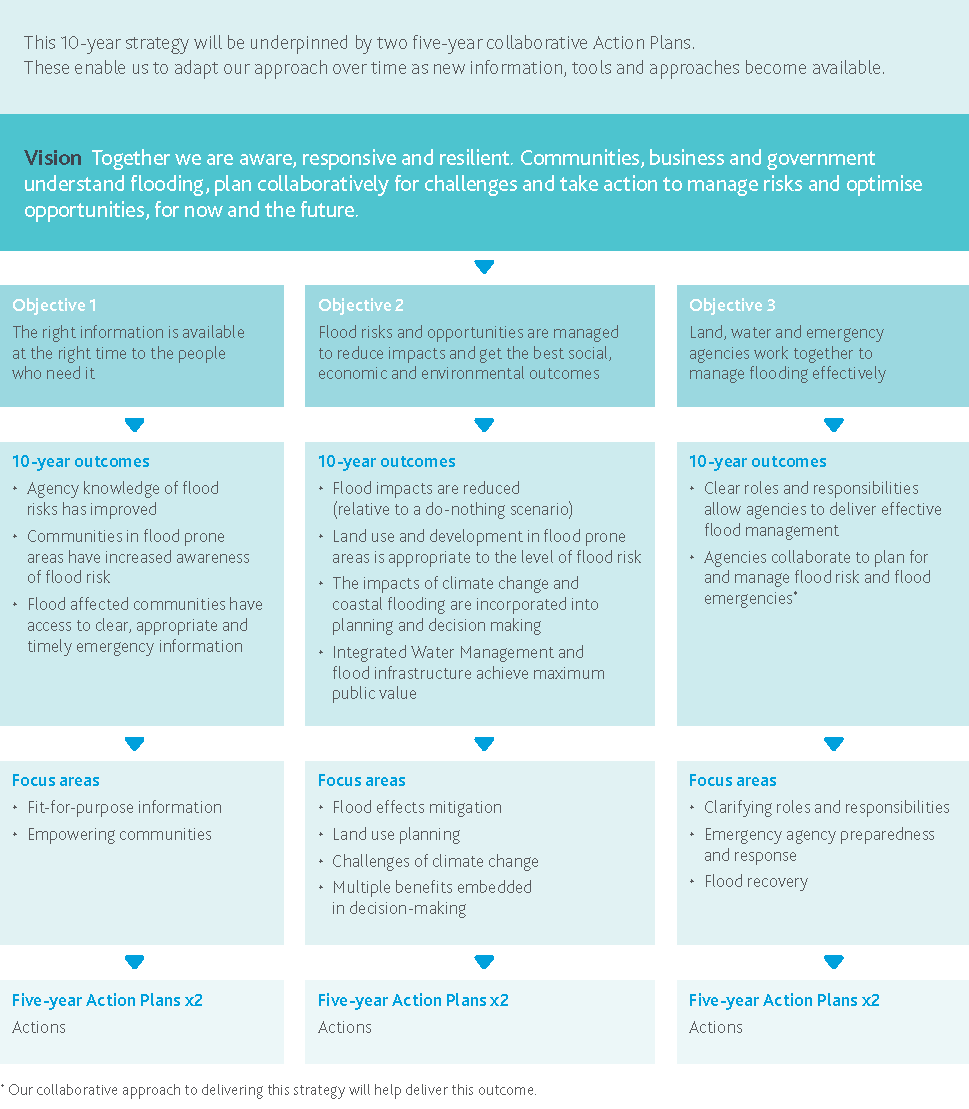 VisionTogether we are aware, responsive and resilient. Communities, business and government understand flooding, plan collaboratively for challenges and take action to manage risks and optimise opportunities, for now and the future.Objective 1: The right information is available at the right time to the people who need it10-year outcomesAgency knowledge of flood risks has improved	Communities in flood prone areas have increased awareness of flood risk	Flood affected communities have access to clear, appropriate and timely emergency informationFocus areasFit-for-purpose informationEmpowering communities5-year Action Plans × 2ActionsObjective 2: Flood risks and opportunities are managed to reduce impacts and get the best social, economic and environmental outcomes10-year outcomesFlood impacts are reduced (relative to a do-nothing scenario)Land use and development in flood prone areas is appropriate to the level of flood riskThe impacts of climate change and coastal flooding are incorporated into planning and decision makingIntegrated Water Management and flood infrastructure achieve maximum public valueFocus areasFlood effects mitigationLand use planningChallenges of climate changeMultiple benefits embedded in decision-making5-year Action Plans × 2ActionsObjective 3: Land, water and emergency agencies work together to manage flooding effectively10-year outcomesClear roles and responsibilities allow agencies to deliver effective flood managementAgencies collaborate to plan for and manage flood risk and flood emergencies (our collaborative approach to delivering this strategy will help deliver this outcome.)Focus areasClarifying roles and responsibilitiesEmergency agency preparedness and responseFlood recovery5-year Action Plans × 2ActionsMonitoring, evaluation, reporting and improvementWe have developed a monitoring, evaluation, reporting and improvement (MERI) plan to embed accountability, learning, and continuous improvement into the implementation of the strategy. The plan has been developed through our governance framework and is available separate from the strategy and action plan.The Monitoring, evaluation, reporting and improvement plan is designed to build capacity and capability in Monitoring, evaluation, reporting and improvement over its 10-year lifetime. The indicators, monitoring, data collection and evaluation approaches will evolve as capacity to implement it increases. This ‘learning by doing’ approach has been selected based on the needs of partner organisations and recognition that the collaborative delivery model will continue to mature over the life of strategy.The strategy incorporates five Key Performance Indicators (KPIs) that will be regularly monitored to help drive implementation progress. A staged approach to the targets associated with these KPIs has been developed for the strategy. The staged approach consists of a five-year fixed KPI target (aligning with the first Action Plan) and a 10-year nominal/provisional KPI target that is reviewed in year five. This approach allows for greater certainty around investment and data reporting by various partners, which in turn can facilitate long term targets that balance aspiration and achievability. The staged KPI targets for the Flood Management Strategy are listed on page 7 (Table 1).These KPIs are one part of the Monitoring, evaluation, reporting and improvement plan, which will also measure the outcomes we are achieving. Performance expectations for outcomes are based on what success looks like in 10 years’ time at the end of the strategy.Table 1. KPI staged targetsKPI 1 (Fit-for-purpose information)KPI 2 (Empowering communities)KPI 3 (Flood effects mitigation)KPI 4 (Agency collaboration)KPI 5 (Implementation effectiveness)Objective 1: The right information is available at the right time to the people who need itThe first step to managing flood risk is to understand where floods could happen and what the impacts could be. Different aspects of flood management require different information and flood management agencies need it to be easily accessible to them. The community also needs to be able to access relevant flood information. Making clear flood risk information easily accessible to people and businesses enables them to understand their risk and to be prepared to takeFocus area 1 Fit-for-purpose informationWe need fit-for-purpose flood information to quantify flood risk and use it to inform decisions about the way we best manage and reduce flood risk.Melbourne Water will lead an escalation of the regional flood modelling program, with appropriate resourcing. The focus of the program is to keep mapping information for each catchment current and fit-for-purpose, using the best available data. Local councils will be key partners in this program to implement a whole-of-catchment mapping approach.Flood modelling and mapping will incorporate best practice climate change information and techniques with regard to rainfall and runoff, coastal flooding and sea level rise. The purpose is to understand flood risk to people, property and the environment, and the effects of mitigation responses.We will:strengthen our flood modelling program to ensure we have appropriate flood information available to provide planning and development advice.define and articulate clear flood information standards and processes to ensure the development and generation of flood information is current, consistent and fit-for-purpose.align all organisations’ flood modelling work to ensure the most up-to-date information is available to the people and organisations that need it.run capacity building programs to support partners in their flood modelling and mapping actions.Where will we be in 10 years?The purpose of the information we generate is clearly identified and understood. All agencies work together to generate fit-for-purpose information to agreed standards. We share this information effectively between agencies. Flood information for high-priority areas is no older than 10 years.Generating informationNote: The Bureau of Meteorology’s (BoM) lead and supporting roles are in accordance with the Bureau of Meteorology’s principles and policies related to standard and supplementary services delivery, including the use of cost recovery for bespoke or tailored services. This will stand for the entirety of actions mentioned with Bureau of Meteorology.Focus area 2 Empowering communitiesCommunities involve individuals, groups and businesses.Empowered communities are ‘flood ready’. Flood ready communities are aware of their level of flood risk, can take steps to prepare for and manage flooding, and understand what to do when warnings are issued. They are likely to experience less loss, damage, stress and disruption, and recover faster when flood events occur.Communities are diverse. Different parts of the community require information tailored to their needs; for example, renters and non-renters, younger and older age groups, and various preferred languages, all require different information or information presented in a different way.Flood risk varies across the region based on geography, therefore education and awareness programs need to provide general flood awareness to communities at lower risk, and more specific, local information in flood prone or high-risk areas.We empower communities by giving them the information they need to make informed decisions and to prepare for flood events. Programs will be developed based on community engagement and research into ways to engage effectively with communities to build awareness and resilience to flooding. Partner agencies will work together to deliver these programs, with Melbourne Water, Victoria State Emergency Service (VICSES), Emergency Management Victoria (EMV) and local councils all having a role to play.We will:develop a clear community strategy for capacity building including agreed roles and responsibilities for program delivery.deliver tailored programs to communities with the highest risk of flooding, as well as a broad regional community awareness program, to build resilience to, and mitigate the impacts of, flooding.continue and improve flash flooding and storm surge warnings. We will monitor the stormwater pipe network in high-priority areas. We will develop automated flash-flood warnings for high-priority areas and incorporate them into existing community warnings systems.continue to work together to deliver riverine flood warnings to the community, and expand the network, as appropriate, throughout the life of the strategy.based on an approved business case – develop a platform that provides the community with the information they need to prepare, respond and recover effectively from floods.run capacity building programs for partners to support effective and consistent community engagement across the region.Where will we be in 10 years?There is a tailored and effective community awareness and preparedness program. As a result, at-risk communities understand the risks and opportunities and are more prepared to take action and make informed choices. An ongoing regional campaign is in place, and it is improving general community awareness about flood impacts and safety.Community awareness and preparedness programFlash flooding warningsRiverine flood warningsCommunity knowledge portalPartner capacity buildingObjective 2: Flood risks and opportunities are managed to reduce impacts and get the best social, economic and environmental outcomesTaking action to manage current and future flood risks will require a mix of solutions tailored to each specific location and community. Identifying the best approach for each location requires an understanding of local needs, broader environmental and catchment conditions, possible future risks, and the lifecycle costs and additional benefits (or drawbacks) of each potential flood management solution. This information is used to develop the best-fit solution for each location.Focus area 3 Flood effects mitigationWe have well-established ways to mitigate the impacts (or ‘effects’) of flooding including our drainage system, which continues to be extended and optimised; flood management infrastructure; and multi-functional assets. We will continue to manage, maintain and renew effective assets.To respond to the challenges of urbanisation and climate change, we need to build new assets, and it is essential that we continue to innovate and broaden the suite of tools available for managing flooding. These new approaches may include infrastructure, technology, community education or land use planning controls. Not all approaches are viable for all situations, which means it is essential we use a broad suite.We will think strategically across the whole catchment, considering flooding, stormwater and drainage functions together. We will incorporate green infrastructure, such as wetlands, replace hard surfaces with vegetation, and direct water to support useable green space for urban greening and cooling – for multiple benefits. We need to develop corresponding and agreed long-term service standards for assets, which consider their long-term viability in the face of climate change.Local councils represent their communities when locations for flood management are being prioritised. Local communities will be involved in developing potential solutions to the flooding problems being considered.We will:continue to refine our approach to prioritisation to identify high-priority areas and investigate these areas for flood mitigation options.continue to investigate asset solutions and deliver feasible flood mitigation infrastructure. Once we have agreed on priority locations for exploration, we will work with local communities to develop the actions that need to occur.develop and deliver flood and drainage infrastructure maintenance programs. The Melbourne Urban Stormwater Institutional Arrangements (MUSIA) project will clarify roles and responsibilities for stormwater management, including maintenance (see Focus Area 7).continue to investigate approaches to broaden our suite of tools available for flood management. We will identify new opportunities and innovations and assess their feasibility. We will pilot place-based solutions and adopt successful solutions as ‘business-as-usual’.Where will we be in 10 years?Through the delivery and maintenance of infrastructure solutions, flood effects are reduced (compared to a do-nothing scenario). Agencies and the community work together to identify the right mix of solutions for each location. We continue to explore innovative solutions and expand our suite of tools to manage flood risks.Foundational actionsInfrastructureMaintenanceInnovationFocus area 4 Land use planningThe land use planning system involves a range of policy instruments including legislation, regulation, policy, strategic planning, guidelines and standards to guide and manage land use and development. Partners use these instruments, relevant to their roles and responsibilities. In most cases, councils manage the planning scheme for their municipality.We will:expedite the approach to planning scheme amendments for flood controls to ensure flood mapping can be more readily incorporated into the planning system and actively supports councils in engaging with affected parts of the community.by 2026, apply best practice climate change flood modelling in all flood-related planning scheme amendments and emerging greenfield development schemes.enhance our risk-based approach by exploring opportunities for new approaches through effective strategic planning so that planning schemes guide land uses and development to appropriate locations on the basis of flood risk.explore the introduction of planning controls to a catchment or specific area, or other measures, to reduce upstream runoff by increasing stormwater capture and/or permeability targets to reduce downstream flood risk.explore options to support better design outcomes in flood prone areas that will meet architectural and urban design, integrated water management, and flood management and mitigation outcomes. We will review guidelines and support updates to the Victorian Planning Provisions. Floor level requirements will be met in all locations.prepare a regional statutory decision guideline that adopts best practice integrated water management and flood management.Where will we be in 10 years?Planning decisions are based on best available information about future conditions including sea level rise and increased rainfall intensity from climate change. Planning scheme updates are expedited to incorporate flood information when it is available.Planning controls have been introduced to reduce downstream catchment flooding. More nuanced approaches are used to consider flood risks determining the types of land uses and development allowed in flood prone areas. Land use planning will respond proactively to flood risk.Streamline planning scheme amendment approachClimate changeRisk-based approachUpstream stormwater captureIntegrated design outcomesSupporting planning decisionsFocus area 5 Challenges of climate changeClimate change adaptation requires a shift in thinking. It needs to be considered in flood policy, planning and operations. In addition to building our scientific knowledge base, values and institutional arrangements, a shared commitment is crucial in refining appropriate responses to climate related flood risk.Flood management will require a range of infrastructure. Infrastructure solutions can be expensive, including property redevelopment and upgrades to drainage systems, roads and bridges, so we need to trial the inclusion of adaptive approaches to ensure they are cost effective.Approaches and solutions need to consider a range of climate scenarios. In the long-term, we will need to consider a range of approaches that may reshape the region from protecting floodplains to retreating from high-risk areas. A focus on choosing no-regret, flexible approaches will ensure they are beneficial under any future scenario.We will:further develop our understanding of the impacts of climate change including valuing the cost of annual average damage due to the increased rainfall intensity from climate change, and considering opportunities to use climate change scenarios to support adaptive thinking and action.consult, engage and educate. Linked with our community knowledge platform and community awareness and preparedness programs, we will consult to understand community knowledge of the impacts of climate change flood risk. We will deliver shared communication and engagement activities to raise awareness of the increasing flood risk due to climate change, and an education program targeted for at-risk communities.develop tools for adaptation projects at regional and local place-based scales, by preparing guidance for Melbourne Water and councils to strategically, efficiently and consistently assess local hazards and vulnerability to enact a consistent approach to climate change adaptation – one that considers opportunities to combine place- based solutions in catchment-wide planning.Where will we be in 10 years?We understand the likely range of climate change impacts and costs on flooding in the region. Climate change is incorporated into all new mapping and modelling. Our best available knowledge is embedded in flood management decision making including land use planning and flood infrastructure. Climate change knowledge is shared with partners and the community. Adaptive approaches are understood and we have tools to consider climate change in identifying locally specific solutions.Understanding impactsConsultation, education and engagementCo-ordinating regional adaptationDeveloping tools for regional and place-based adaptation projectsFocus area 6 Multiple benefits embedded in decision-makingClean, available water and green space are fundamental to liveability in the region. Population growth, urbanisation and climate change threaten liveability by limiting the extent and quality of green space, and reducing water supply. We experienced these threats and their severity through the millennium drought.Flood management and drainage infrastructure and assets are costly to build and maintain, and are complex, particularly in dense urban environments. Traditionally, we have built flood management solutions for the single purpose of reducing flood risk. Thinking about stormwater capture and management to deliver multiple benefits such as flood management, waterway protection, reduced reliance on mains water and cooling and greening our environment will allow us to achieve better outcomes for our community and greater value for money.It is critical to understand the local flood context when designing infrastructure and assets. Inappropriate responses that alter flood regimes can exacerbate flooding.We are taking a systematic approach in the way we consider multiple benefits in flood management. We need to review relevant policies, strategies, guidelines, codes, standards and frameworks. We will develop infrastructure projects that achieve multiple benefits based on priority areas, established processes, and innovative solutions, where appropriate.We will:create an enabling strategic environment by determining the level of risk that is acceptable to partners who are responsible for infrastructure and assets, particularly in flood-affected areas, develop a collaborative process and principles to support the development of projects that achieve multiple benefits, and review policies, so they consistently enable us to consider multiple benefits in decision-making.pilot innovative flood management solutions in new precincts (e.g. Fisherman’s Bend) and use this experience to review standards, codes, strategies and guidelines where appropriate so that innovative, place-based approaches, delivering multiple benefits, become business-as-usual.deliver stormwater projects that deliver multiple benefits including mitigating flood risks. To do this we will identify high-priority catchments where delivering integrated water management will bring multiple benefits, and develop projects through existing forums, partnerships, grants and major projects.review land use and water planning process for greenfield developments by identifying opportunities to integrate Water Management and other strategic benefits within existing frameworks in greenfield developments.deliver flood management tinfrastructure and assets that achieve multiple benefits in high-priority locations.Where will we be in 10 years?Flood management is recognised as an important element of integrated water management. Flood management solutions achieve multiple benefits to contribute to a city that is safe, cool and walkable, with blue-green corridors and mixed-use spaces, and a city that supports biodiversity and enhanced amenity.Foundational actionsNew precincts (infill and redevelopment e.g. Fisherman’s Bend)Integrated water management and stormwaterGreenfield developmentFlood infrastructureObjective 3: Land, water and emergency agencies work together to manage flooding effectivelyAs a large number of organisations influence flood management in Port Phillip and Westernport, cooperation and collaboration between agencies is crucial. Aligning and coordinating the delivery of flood management actions will lead to more effective and efficient outcomes for the community.This objective will be met both with delivering actions under the following three focus areas (numbers 7-9), and through the coordinated approach we take to delivering this strategy.Focus area 7 Clarifying roles and responsibilitiesStormwater, drainage and flood management activities need to deliver a number of outcomes to meet the needs of the community and the environment, including delivery of improved water quality, amenity and flood mitigation.Stormwater and drainage assets, and services in our region, are jointly managed by Melbourne Water and 38 councils. The institutional arrangements around flood, drainage and stormwater management were established over 90 years ago and need to be reviewed to meet the needs of the growing city and its inhabitants and communities into the future.Department of Environment Land, Water and Planning is leading a review of the arrangements known as the Melbourne Urban Stormwater Institutional Arrangements (MUSIA) review. Melbourne Water and the Municipal Association of Victoria (on behalf of councils) are partners in the project and stakeholders are being engaged throughout.The review covers catchment thresholds, roles and responsibilities, governance and funding arrangements of stormwater assets and services delivered by Melbourne Water and councils in the Port Phillip and Westernport region.We will complete the Melbourne Urban Stormwater Institutional Arrangements review and implement new arrangements as a result of the review.The review of these institutional arrangements, alongside a suite of state stormwater policy reforms and catchment- scale initiatives, offers a unique opportunity to provide for future needs of the community and address legacy issues surrounding existing assets and services.Where will we be in 10 years?The Melbourne Urban Stormwater Institutional Arrangements review is complete and its outcomes are being implemented. Councils and Melbourne Water have clearly defined roles and responsibilities when it comes to flood and stormwater management, and are working effectively together to deliver the best community outcomes.Focus area 8 Emergency agency preparedness and responseEmergency management requires clear roles, responsibilities and accountabilities to plan, prepare and respond to different types of flooding. Under the Emergency Management Act 1986 and 2013, municipal councils must prepare and maintain a Municipal Emergency Management Plan. Key legislation includes:Emergency Management Act 1986 and 2013Emergency Management Legislation Amendment Act 2018Victoria State Emergency Service Act 2005Victorian Floodplain Management Strategy 2016The success of flood response efforts is strongly aligned with the awareness and preparedness of the community. The ‘empowering community’ focus area will identify communities with a high risk of flooding, deliver targeted communication and engagement at the start of high-risk periods and work with partners to ensure we have an integrated and aligned approach. These activities will support the agency-centred actions of this focus area.We will:strengthen agency communication. Emergency management agencies will work together to further integrate and align their approach to communicating with each other and the community.continuously improve by continuing to develop the capacity of communities and emergency services, including embedding continuous improvement and learning from our experiences.Where will we be in 10 years?Agencies with emergency management responsibilities, as outlined in the State Emergency Management Plan (SEMP), will work towards enhanced response capability and capacity that reflect changing flood risks for the community. Emergency preparedness and response approaches are community focused with emphasis on communities at higher risk.Foundational actionsContinuous improvementFocus area 9 Flood recoveryRecovery efforts are critical to support communities so they can function again and heal – emotionally, physically and materially. Recovery is a long-term, complex process and includes cleaning-up, rebuilding and restoring property and infrastructure; community support programs; counselling and material aid. Adequate insurance is also required for recovery.The State Emergency Management Plan outlines the importance of focusing on resilience in recovery. Through a resilient recovery approach, community resilience is supported, recovery services are streamlined, and communities are allowed to lead and act to shape their future after a flood event. Resilient recovery considers social, economic, built and natural environments to address the wide range of recovery outcomes.In the recovery phase, it is imperative that the community receives clear and consistent information, particularly as both the community and responders may be experiencing trauma. To ensure the information provided to the community is consistent, we need to be clear about our roles and responsibilities.The lead and support roles for agencies are defined in the State Emergency Management Plan and we need to ensure that key staff at all relevant agencies are familiar with and understand the state, regional, municipal emergency management frameworks and their agency’s roles and responsibilities. Under the Victorian emergency management arrangements, municipal councils are responsible for the coordination of local relief and recovery efforts. Each local municipality has a municipal emergency management officer and a municipal recovery manager.We will:define our recovery framework and develop our approach to flood recovery based on different types and severity of floods and established channels of communication including communicating with affected communities and agencies.embed a process of continuous improvement to learn from our experiences.run capacity building programs for partners to build response capacity.Where will we be in 10 years?All agencies with responsibilities in recovery understand their roles and responsibilities, and communicate this clearly to affected communities. Recovery incorporates the lessons from previous flood events. Recovery is community focussed.FoundationalPost eventCapacity buildingResearch objectivesTo support the achievement of the outcomes of this, and future, flood strategies, it is essential that we engage in a program of research to address the knowledge gaps that have been highlighted during the development of this strategy. Undertaking research will allow us to better understand the effectiveness of management activities and better assess the most appropriate flood management options.These research objectives are linked to the actions in this action plan and are collated here for completeness. They will be achieved through partnership with industry, universities and other research organisations.BibliographyBastion and Latitude 2018, Flood Risk Awareness Progress Report, prepared for Melbourne Water and Victoria State Emergency Service, MelbourneDepartment of Environment, Land, Water and Planning 2016, Victorian Floodplain Management Strategy, State of Victoria, MelbourneDepartment of Environment, Land, Water and Planning 2019, Victoria in Future 2019: Population Projections 2016 to 2056, State of Victoria, MelbourneDepartment of Environment, Land, Water and Planning 2019, Victoria’s Climate Science Report 2019, State of Victoria, MelbourneEmergency Management Victoria 2020, Emergency Management Manual Victoria, State of Victoria, Melbourne Emergency Management Victoria 2020, State Emergency Management Plan, State of Victoria, Melbourne Melbourne Water 2015, Flood Management Strategy Port Phillip and Westernport, MelbourneKey legislationEmergency Management Act 1986 and 2013Emergency Management Legislation Amendment Act 2018GlossaryAnnual Exceedance ProbabilityLikelihood of occurrence of flooding in any given year usually expressed as a percentage, e.g. 1% Annual Exceedance Probability flood.Average Annual DamageRepresents the average yearly cost of flooding in a particular area, calculated by taking the total damage caused by all flooding over a period of time and dividing it by the number of years in that period. Annual average damage provides a basis for comparing the economic effectiveness of different mitigation measures.CatchmentThe region from which all rainfall flows, other than that removed by evaporation, into waterways and then to the sea. A catchment can be defined at many different levels such as the whole river basin (e.g. the Yarra catchment) or at a very local level (e.g. individual drains).Climate change adaptationAdjustment in response to actual and expected climate change and/or effects, to reduce harm or take advantage of opportunities.Coastal flooding (tidal inundation)Increases in coastal water levels above the predicted tide level. Coastal flooding in a storm surge gives some advance notice.Drainage systemNetwork of regional and local drains, roads and retarding basins.Flash (stormwater) floodingInundation by local runoff caused by heavier than usual rainfall. Flash flooding from the stormwater system tends to be rapid and dangerous due to the speed and depth of flows and the lack of advance warning.FloodA natural phenomenon that occurs when water covers land that is normally dry.Flood awarenessAppreciation of the likely effects of flooding, and a knowledge of the relevant flood warning, response and evacuation procedures.Flood mitigationPermanent or temporary measures (structural and non-structural) aimed at reducing the impact of flood. Could be planning controls, infrastructure or activities on waterways.Flood modelling and mappingFlood studies that map flood risks for a range of uses including land use planning, insurance and emergency response.Flood resilienceAbility to plan for flooding as a natural and inevitable disturbance; act to mitigate risks and respond to flood events; and recognise the changing context presented by climate change and population growth while enabling the achievement of safety, liveability and sustainability goals within the region.FloodplainAn area of land that is subject to inundation by floods up to, and including, the largest probable flood event. Areas of land may be adjacent to a creek, river, estuary, lake, dam or artificial channel. Floodplains are often valued for their ecological properties.Fit-for-purpose flood informationInformation that informs decisions about managing and reducing flood risk, including flood modelling and mapping.GreenfieldAreas identified for urban development (residential, commercial or industrial) by state and/or local government, located on or beyond the boundaries of existing urban development.Integrated water managementWater management approach that considers all components of the water cycle as a whole to maximise social, environmental and economic outcomes. It achieves this through the coordinated management of drainage, flooding, waterways, water supply and sewerage services.LiveabilityWellbeing of a community, and the many characteristics that make a place somewhere people want to live. A liveable city or region meets the social, environmental and economic needs of its people. It also addresses community values and preferences for amenity, wellbeing and a sense of place.OverlayPlanning control applied to land that requires a specific design treatment.Planning schemeRegulates land use and development within a municipal district. Includes state and local flood policies and controls.StormwaterWater that runs off land when it rains.WaterwayA collective term that refers to rivers, estuaries and wetlands.WetlandInland, standing, shallow bodies of water, which may be permanent or temporary, fresh or saline.AbbreviationsMelbourne Water990 La Trobe Street, Docklands, Vic 3008PO Box 4342 Melbourne Victoria 3001Telephone 131 722 Facsimile 03 9679 7099 melbournewater.com.au978-1-921603-36-5 Online© Copyright August 2021 Melbourne Water Corporation. All rights reserved. No part of the document may be reproduced, stored in a retrieval system, photocopied or otherwise dealt with without prior written permission of Melbourne Water Corporation.Disclaimer: This publication may be of assistance to you but Melbourne Water and its employees do not guarantee that the publication is without flaw of any kind or is wholly appropriate for your particular purposes and therefore disclaims all liability for any error, loss or other consequence which may arise from you relying on any information in this publication. All actions in this strategy will be delivered subject to funding.Target PeriodTargetFive-year fixed target234 flood-affected catchments have flood mapping renewed to meet agreed standards and shared between relevant agencies10-year nominal target468 flood-affected catchments have flood mapping renewed to meet agreed standards and shared between relevant agenciesTarget PeriodTargetFive-year fixed target13,000 properties have been involved in community engagement initiatives to increase knowledge of flood risk and appropriate actions to take to reduce flood impacts10-year nominal target32,500 properties have been involved in community engagement initiatives to increase knowledge of flood risk and appropriate actions to take to reduce flood impactsTarget PeriodTargetFive-year fixed targetReduction in Annual Average Damages (AAD) of $10m through agency initiatives to mitigate flood effects10-year nominal targetDuring the five-year review, we will look to the Integrated Water Management (IWM) forum catchment strategy targets to inform the development of the 10-year targetTarget PeriodTargetFive-year fixed target / 10-year nominal targetAgency rating of inter-organisational collaboration in flood management and Flood Strategy implementation either:Achieves a minimum rating score of four (out of five); orImproves by at least 0.2 rating scale points annually (corresponding to a shift of one full rating category over five years)Target PeriodTargetFive-year fixed target / 10-year nominal target80% of all Flood Management Strategy actions are on track in any year and all actions have a clear owner by year threeNumberActionAction outputLeadSupporting1.1Strengthen our flood modelling program to better support the provision of planning scheme amendments as well as development advice and decisionsCurrent base modelling program expanded to enhance up-to-date mapping coverageBasin scale models trialled for the Werribee, Maribyrnong, Yarra, Dandenong and Westernport basinsMelbourne Water (MW)Councils, Department of Environment, Land, Water and Planning (DELWP)1.2Develop approved flood information standards, including for modelling, data and reporting, consistent with the purposes for which it is usedAgreed flood modelling technical specificationsAgreed flood data management technical specification/standard Understand and report on the quality of flood information, consistent with the needs of relevant usersMelbourne WaterCouncils, Department of Environment, Land, Water and Planning1.3Develop and deliver a program of flood modelling that aligns the efforts, and meets the needs, of all partners across the regionMapping prioritised and risks and opportunities documentedMapping for prioritised catchments delivered and sharedMelbourne WaterCouncils1.4Develop standards for coastal flooding and sea level rise including developing and updating information(Link to 1.1)Baseline coastal flooding and sea level rise information developed and availableAgreement reached on coastal flooding and sea level rise data custodianStandards for data update/maintenance establishedDepartment of Environment, Land, Water and PlanningBureau of Meteorology (BoM) (see note), Coastal councils1.5Enhance the process for sharing data between Melbourne Water and councils (Link to Focus Area 2)Method/process for agency data sharing agreedData sharedMelbourne WaterCouncils1.6Run capacity building programs for partners to improve data capture, modelling and interpretation of informationCapacity building programs delivered for our partnersMelbourne WaterN/ANumberActionAction outputLeadSupporting2.1Develop a clear strategy for community capacity building, including the articulation of roles and responsibilitiesAgreed roles and responsibilities established for program deliveryMelbourne Water, Victoria State Emergency ServiceCouncils, Emergency Management Victoria (EMV)2.2Deliver community engagement programs to build resilience to, and awareness of risks, and promote protective actionTargeted and general flood awareness programs deliveredVictoria State Emergency ServiceCouncils, Emergency Management Victoria, Melbourne Water2.3Deliver community engagement programs to mitigate flood risk across the regionTargeted and general flood awareness programs deliveredMelbourne WaterCouncils, Victoria State Emergency ServiceNumberActionAction outputLeadSupporting2.4Enhance timely dissemination of flash flood information and advice to communitiesEstablished protocols and process for dissemination for flash floodingMelbourne Water to share real-time alerts and warning and data for timely distribution to communityMelbourne Water, Victoria State Emergency ServiceEmergency Management VictoriaNumberActionAction outputLeadSupporting2.5Continue with current level of riverine flood warning service including ongoing upgrades, renewals and improvement projectsBusiness-as-usual: ongoing upgrades, renewals and improvement projectsMelbourne WaterCouncils, BoM, Melbourne Water, Victoria State Emergency ServiceNumberActionAction outputLeadSupporting2.6Project scoping: Develop problem definition, identify user needs, undertake research and development, and evaluate options including costingBusiness case completed outlining project scope, needs, a review of options and recommended approachMelbourne WaterCouncils, Department of Environment, Land, Water and Planning, Emergency Management Victoria, Victoria State Emergency Service2.7Undertake pilot project to test proposed community knowledge platform approach before implementing regionallyPilot undertaken in one catchmentLearnings capturedProject scope revised to reflect learnings and ensure regional implementation runs smoothlyMelbourne WaterCouncils, Emergency Management Victoria2.8Build, deliver, test and launch the platform with ongoing maintenance, licensing and platform support arrangements.Implement monitoring and evaluation of the platform for continuous improvementCommunity knowledge platform solution deliveredPlatform promoted to ensure community awarenessPlatform support, maintenance and licencing plan in placeMonitoring, review and update process establishedMelbourne WaterCouncils, Emergency Management VictoriaNumberActionAction outputLeadSupporting2.9Capacity building programs for partners to support effective and consistent community engagement across the region are identified and communicatedCapacity building programs deliveredMelbourne WaterCouncils, Emergency Management Victoria, Victoria State Emergency ServiceNumberActionAction outputLeadSupporting3.1Identify high-priority areas for flood effects mitigation, then consider a diverse range of potential solutions to identify the right approach for prioritised locations and their communities. Deliver outcomes in collaboration with partners and the communityPrioritisation criteria and approach for flood impact mitigation projects establishedPriority flood impact mitigation areas identified by accountable partnersThe right mix of solutions identified for prioritised locations (for example, capital, information and warnings, planning scheme amendments and other types of development controls and innovative solutions)Opportunities for co-delivery identifiedCouncils (local infrastructure), Melbourne WaterDepartment of Environment, Land, Water and Planning, Victorian Planning AuthorityNumberActionAction outputLeadSupporting3.2Investigate, develop and deliver place-based capital asset solutions where feasibleBest-fit asset-based solutions identified for selected locationsSolutions implemented at selected locationsCouncils (local infrastructure), Melbourne WaterRelevant government departmentsNumberActionAction outputLeadSupporting3.3Develop and deliver flood and drainage infrastructure maintenance programsMaintenance program defined for each organisationMaintenance program delivered for flood and drainage assetsCouncils (local infrastructure), Melbourne WaterCouncils, Melbourne WaterNumberActionAction outputLeadSupporting3.4Identify new opportunities and innovations to mitigate flooding and its effects and assess their feasibilityCase-studies, environment scan completedIndustry networks and partnerships establishedNew funding models establishedCouncils, Melbourne WaterN/A3.5Pilot feasible place-based opportunities and innovations to mitigate flooding and its effectsProjects deliveredCase-studies and learnings capturedFeasible approaches are transitioned to business-as-usualCouncils, Melbourne WaterWater Retailers3.6Develop information (for home owners) to consider flood mitigation options for retrofitting existing homes to enhance flood resilienceFlood mitigation information given for retrofits to improve flood resilienceAgency learning and capacity for appropriate flood mitigation options increasedAll new builds continue to meet flood level requirementsMelbourne WaterCouncils, Department of Environment, Land, Water and Planning, Insurance Council of AustraliaNumberActionAction outputLeadSupporting4.1Investigate opportunities to amend the Victorian Planning System to allow high-risk flood hazard information to be included directly into planning schemesOpportunities investigated to amend provisions, regulations, policy and schedulesRelevant authority supported to remove barriers to incorporating approved and updated flood hazard information into planning schemesMelbourne WaterCouncils, Department of Environment, Land, Water and Planning, Municipal Association of Victoria (MAV)4.2Actively support councils in engaging with all affected parts of the community when new flood hazard planning scheme amendments are proposed to be incorporated in planning schemesImproved planning scheme amendment consultation exploredMelbourne WaterCouncils, Department of Environment, Land, Water and PlanningNumberActionAction outputLeadSupporting4.3Adopt Australian Rainfall and Runoff guidance on climate change rainfall and runoff as best practiceAustralian Rainfall and Runoff scenarios included in flood mappingMelbourne WaterDepartment of Environment, Land, Water and Planning4.4Incorporate best practice climate change flood hazard modelling in flood hazard planning scheme amendments (Link to 1.3)By 2026, 2100, high emissions scenario, 1% annual exceedance probability (AEP) climate change factors applied to modelling and mapping for to inform all future planning scheme amendmentsCouncils, Melbourne WaterDepartment of Environment, Land, Water and Planning4.5Incorporate best practice climate change flood hazard modelling in all emerging greenfield development schemes (Link to 1.3)By 2026, 2100, high emissions scenario, 1% Annual exceedance probability climate change factors applied to modelling and mapping for all new drainage schemes in greenfield areasMelbourne WaterDepartment of Environment, Land, Water and PlanningNumberActionAction outputLeadSupporting4.6Undertake a review of current flood overlays and controls to evaluate the effectiveness of our current approach to permitting sensitive uses in current flood prone areasOur current approach reviewed and opportunities for increased risk consideration identifiedAdvocate for appropriate risk–based guidelinesMelbourne WaterCouncils, Department of Environment, Land, Water and Planning, Municipal Association of Victoria, Victoria State Emergency ServiceNumberActionAction outputLeadSupporting4.7Explore planning and/or building controls in upstream areas to mitigate downstream flood impactsHigh-priority areas identified (Link to 6.5)Implications of introducing planning controls to mitigate downstream impacts studiedLearnings developed and sharedMelbourne WaterCouncils, Department of Environment, Land, Water and PlanningNumberActionAction outputLeadSupporting4.8Update the Guidelines for Development in Flood Affected Areas (2019) to support the community and all decision makers in ensuring that development decisions support design outcomes that protect and enhance places, spaces and environments in existing urban areas while mitigating future flood riskRevised Decision Guidelines for Development in Flood Affected Areas (2019) including:New risk-based application pathways and design requirements for developmentsNew discretionary criteria guidelines for non-compliant proposalsMelbourne WaterCouncils, Department of Environment, Land, Water and Planning, Municipal Association of Victoria4.9Investigate opportunities to amend the Victorian Planning System to better support balanced architectural and building design decisions in flood hazard areasPotential updates to Victorian Planning Provisions 44.03, 44.04 and 44.05 in relation to application and decision guidelinesMelbourne WaterCouncils, Department of Environment, Land, Water and Planning, Municipal Association of VictoriaNumberActionAction outputLeadSupporting4.10Revision of the greenfield decision guidelines for all greenfield development decision services that adopts best practice integrated water management and flood managementRevise design manuals, procedures and decision-making processes including the Greenfield Land Development ManualMelbourne WaterCouncils, Department of Environment, Land, Water and PlanningNumberActionAction outputLeadSupporting5.1Identify an appropriate set of scenarios for use in Port Phillip and Westernport region flood planning. Develop guidance on when and how to use the scenariosScenarios developed for us to use in flood planning in the regionGuidance given on different contexts and how scenario planning could be usedMelbourne WaterCouncils, Bureau of Meteorology, Department of Environment, Land, Water and Planning5.2Understand where flood risks are likely to change due to climate changeMaps and models updated with climate change impacts(Links to 1.3, 4.4 and 4.5)High-risk areas identified for consideration in prioritisation process (Link to 3.1)Opportunities identified for larger scale interventions that will benefit multiple areasMelbourne WaterCouncils, Bureau of Meteorology, Department of Environment, Land, Water and Planning5.3Increase our understanding of the cost of increased damages caused by climate changeUpdate future annual average damage calculation every two years to reflect new insights about climate change, as they become available, to inform decision makingMelbourne WaterCouncils, Department of Environment, Land, Water and Planning, Bureau of MeteorologyNumberActionAction outputLeadSupporting5.4Community consultation, education and engagement about the impact of climate change on flood risk(Link to Focus Area 2)Climate change is included in the general flood awareness programClimate change is included in the tailored engagement programOpportunities to engage flood impacted communities in place-based adaptation projects have been identified and included in the climate change adaptation tool kitMelbourne WaterCouncils, Insurance Council of Australia, Victoria State Emergency ServiceNumberActionAction outputLeadSupporting5.5Investigate and report on regional adaptation optionsIdentify regional climate change adaptation approaches for flood managementIdentify opportunities for collaboration of several precincts to achieve wide scale benefitsMelbourne WaterCouncils, Department of Environment, Land, Water and Planning, Integrated Water Management ForumsNumberActionAction outputLeadSupporting5.6Develop and adopt a common approach to assess the effects of climate change on risk and vulnerability to inform prioritisation and flood impact mitigationGuidance for place-based ‘risk and vulnerability assessment’ made available (Link to 3.1)Melbourne WaterCouncils, Department of Environment, Land, Water and Planning5.7Incorporate climate change adaptation into design, planning and implementation of flood mitigation projectsClimate change adaptation toolkit developed for flood mitigationPilot project testing and toolkit improved as part of flood reduction innovation (Link to 3.5)On-ground projects built with future climate in mindGuidance given on appropriate adaptation approachesGuidance (document) prepared providing consistent and transparent approach to available/appropriate climate change options and case-studies of completed projectsCouncils, Melbourne WaterCouncils, Department of Environment, Land, Water and PlanningNumberActionAction outputLeadSupporting6.1Unlock opportunities for integrated water management (IWM) and amenity outcomes in flood assets. Balance risk by determining a risk management approachRisk management guidelines for appropriate ‘multiple benefits’ infrastructure establishedMelbourne WaterCouncils, Department of Environment, Land, Water and Planning, Municipal Association of Victoria, Integrated Water Management forums6.2Develop a collaborative process and principles to support place-based solutions that are linked to aligned policies and strategiesRelevant catchment organisations have identified opportunities for collaborationKnowledge and capacity are shared between membersOptimal place-based solutions identified and collaborative delivery of on ground solutions enabledDepartment of Environment, Land, Water and Planning, Integrated Water Management forumsCouncils, Melbourne Water6.3Review relevant policy, governance and funding mechanisms to incorporate multiple benefitsTools developed to support the consideration of flood benefits in water cycle projectsLessons from projects sharedFindings to support multiple benefits from flood projects implementedDepartment of Environment, Land, Water and PlanningCouncils, Melbourne WaterNumberActionAction outputLeadSupporting6.4Embed innovative, place-based approaches to deliver multiple benefits in new precincts (infill and redevelopment)Innovative flood management solutions in new precincts pilotedProject learnings and follow-up case studies establishedCase studies, frameworks, guidelines, or practice notes based on new projects developed, as appropriateMelbourne WaterCouncils, Victorian Planning AuthorityNumberActionAction outputLeadSupporting6.5Identify high-priority catchments to mitigate flood impacts through stormwater management projects and deliver projects in these areasPotential stormwater project sites identified for flood mitigationInform action 4.7 regarding reducing upstream runoffCollaborated with new and existing forums, partnerships, grants and major projectsOn-ground stormwater projects delivered that also mitigate flood impactsMonitor performance and lessons on co-operation of multifunctional assetsLearnings developed and sharedMelbourne WaterCouncils, Department of Environment, Land, Water and Planning, Integrated Water Management Forums, Water retailersNumberActionAction outputLeadSupporting6.6Review the Development Services Scheme (DSS) model with all stakeholders to assess the opportunities and constraints to delivering integrated water management (IWM) outcomes in emerging and existing greenfield development schemesRevise design manuals, procedures and decision-making processes that including the Greenfield Land Development ManualEngineering and finance review of all existing greenfield development schemesMelbourne WaterDepartment of Environment, Land, Water and Planning, Growth area councils, Municipal Association of Victoria, Victorian Planning Authority6.7Ensure that new Precinct Structure Planning Guidelines and supporting Practitioner Guidelines include best practice Integrated Water Management and Plan Melbourne strategic water objectivesPrecinct Structure Planning (PSP) Practitioner Guideline for Integrated Water Management, including flooding and drainage schemes, in Melbourne’s GreenfieldsInitial Drainage Scheme Investigation Assessment for newly allocated PSP areasOngoing collaboration between Melbourne Water and Victorian Planning AuthorityMelbourne Water, Victorian Planning AuthorityDepartment of Environment, Land, Water and Planning, Growth area councils, Municipal Association of VictoriaNumberActionAction outputLeadSupporting6.8Consider opportunities to achieve stormwater, open space and/or amenity outcomes on all existing and future flood infrastructure projects. Deliver assets that provide these benefits where appropriateNew flood assets incorporate open space and/or amenity benefits where feasibleExisting assets enhanced to achieve open space and/or amenity benefits where appropriateCouncils, Melbourne WaterWater retailersNumberActionAction outputLeadSupporting7.1Complete Melbourne Urban Stormwater Institutional Arrangements review.Implement Melbourne Urban Stormwater Institutional Arrangements outcomesFlood and stormwater institutional arrangements between Melbourne Water and councils clearly definedNew arrangements implemented enabling effective delivery of flood and stormwater outcomes for the communityDepartment of Environment, Land, Water and PlanningCouncils, Municipal Association of Victoria, Melbourne WaterNumberActionAction outputLeadSupporting8.1Work with all relevant emergency management agencies to ensure we have an integrated and aligned approach to communicating between all agenciesConsistent and aligned communication established between and from agenciesVictoria State Emergency ServiceCouncils, Bureau of Meteorology, Department of Environment, Land, Water and Planning, Emergency Management Victoria, Melbourne WaterNumberActionAction outputLeadSupporting8.2Continue to develop agency capacity to respond to flood eventsOngoing training and learning programs (within agencies and cross sector) continuedVictoria State Emergency ServiceCouncils, Department of Environment, Land, Water and Planning, Melbourne Water8.3Embed continuous improvement through regular reviews and updates of processes and procedures including incorporating learnings from incidents.Conduct post-flood event reviews to incorporate learnings from incidentsContinuous improvement process put in placeRegular updates/review of documents and processes conducted to incorporate learnings from incidentsVictoria State Emergency ServiceBureau of Meteorology, Councils, Emergency Management VictoriaNumberActionAction outputLeadSupporting9.1Develop flood recovery framework based on different severity and types of floodFramework designed to enable recovery based on type and severity of floodingA community communication plan for flood recovery developed and implementedHandover/transition process from flood response to recovery including communication channels reviewedVictoria State Emergency ServiceCouncils, Emergency Management Victoria, Melbourne Water, Red CrossNumberActionAction outputLeadSupporting9.2Facilitate debriefs between communities and agencies to learn from events and improve the allocation of resources to communitiesJoint debrief conducted with affected communities and response and recovery agencies post eventAgency learnings recognised to enable us to understand how resourcing and recovery activities can be better allocated and deliveredVictoria State Emergency ServiceCouncils, Emergency Management Victoria, Melbourne Water, Red CrossNumberActionAction outputLeadSupporting9.3Capacity building programs for partners to build response capacity that is community focussed are identified and communicatedCapacity building programs deliveredMelbourne WaterCouncils, Emergency Management Victoria, Municipal Association of Victoria, Victoria State Emergency ServiceNumberResearch objectiveResearch outcomeLead1Identify ways to effectively engage with communities to build awareness and resilience to floodingCommunity awareness campaigns created using the most effective engagement strategies based on the demographics of the target communitiesMelbourne Water, Victoria State Emergency Service2Quantify the benefit of flood awareness programs on reducing the impact of floodingThe costs and benefits of flood awareness programs are accurately representedMelbourne Water3Develop new approaches and identify new technologies that may reduce flood risksMore flood management options are made available to address flood risk in the regionMelbourne Water4Quantify the reduction in flood risk that can be achieved by new flood management approaches (Link to Research Objective 3)The costs and benefits of new flood approaches are accurately representedMelbourne Water5Develop tools to ensure climate projections are effectively considered in flood management approachesPartner organisations are supported to embed climate projections in flood decision makingMelbourne Water6Understand the ecological benefits of floodplain engagement and what management actions can be taken to address the competing needs of ensuring safety for people and propertyA better understanding established of the competing ecological and safety needs to floodplains, and the options for managing the trade-offMelbourne Water7Lessons from previous flooding events are capturedImprovements to flood preparedness and recovery strategiesVictoria State Emergency ServiceTermDefinitionAADAnnual average damageAEPAnnual exceedance probabilityBoMBureau of MeteorologyDELWPDepartment of Environment, Land, Water and PlanningEMVEmergency Management VictoriaIWMIntegrated Water ManagementMAVMunicipal Association of VictoriaMERIMonitoring, evaluation, reporting and improvement (plan)MUSIAMelbourne Urban Stormwater Institutional Arrangements (project)MWMelbourne WaterVICSESVictoria State Emergency ServiceVPAVictorian Planning Authority